МБОУ гимназия №10 город ВоронежДеревянное чудо Выполнила – ученица 8 «А» класса МБОУ гимназии №10 г. ВоронежПушкина Елена СергеевнаРуководитель – учитель истории и обществознанияМБОУ гимназии №10 г. ВоронежПушкина Светлана Васильевна Воронеж - 2018ВведениеМы с родителями любим путешествовать, открывая для себя новые и интересные места, особенно я люблю поездки по нашему краю, ведь в Воронежской области очень красиво. Из каждой, такой поездки мы привозим не только фотографии, сувениры, но самое главное - впечатления от открытий. Например, до недавнего времени я не знала, что у нас сохранилось несколько старинных деревянных церквей. Цель работы создать экскурсионный маршрут – «Деревянное чудо». Задачи: 1) Выяснить, сколько деревянных храмов, сохранилось в Воронежской области.2) Узнать историю сооружений.3) Познакомиться с информацией, связанной с храмами и их приходами.4) Найти информацию о селах,  в которых находятся храмы.В ходе своей работы я познакомилась с большим количеством краеведческой литературы. Узнала, что представители управления по охране объектов культурного наследия нашего  региона, городского управления культуры и руководители турагентств мечтают сделать Воронежскую область привлекательной для туристов. Думаю, что мой маршрут в связи с этим очень актуален. Ведь деревянные храмы обычно ассоциируются с Русским Севером - Кижами и Соловками. А поехать туда не все смогут. А еще по воронежскому краю интересно путешествовать, у нас так много красивых мест.Деревянные храмы и часовни, из- за  доступности материала  возводились на территории нашего государства повсеместно. К началу 20 века их было достаточно большое количество, но как  я узнала из книг, в годы советской власти огромное их число было сожжено, раскатано по бревнам, отдано под клубы, склады, оставалось в запустении. Конечно те, что дошли до нашего времени очень интересны и воспринимаются людьми как послание из прошлого, как чудо. Поэтому  экскурсия, связанная с такими храмами  будет для всех интересной. Деревянные храмы удивляют  своей простотой и одновременно  торжественностью. Большинство из них имеют одинаковую структуру из трех срубов: трапезная, храмовая часть, апсида (алтарный выступ здания). Различия в том, что у некоторых появляется колокольня над притвором и выстроены приделы.МаршрутЭкскурсию достаточна протяженная, поэтому по ресурсам затратная. В связи с этим каждый исходя из своего бюджета, может посетить какой-то один объект, а с остальными познакомиться теоретически. Самый ближний объект-церковь Покрова Пресвятой Богородицы — православный храм Воронежской и Лискинской епархии Воронежской митрополии. Расположен он, в селе Горенские Выселки Новоусманского района Воронежской области.Церковь эта была  построенная между 1866 и 1869 годами. Сегодня она не действует. Как определили реставраторы, построена она из лиственницы. На храмовой части установлен восьмигранный световой барабан с куполом. Фасады имеют лаконичное украшение. Внутри на досках стен сохранились очертания Христа с воздетыми руками, под потолком - бордюрный орнамент. В основной части храма уцелели фрагменты  крыши и несколько образов святых высоко под куполом. Они написаны на металлических пластинах, уже, конечно, проржавевших. В первой половине XVII века  Горенские Выселки, принадлежали роду Небольсиных и назывались Левой Вершиной. В середине XIX века Левая Вершина постепенно превращается в большую деревню. В 1866 году Иван Филиппович Небольсин вместе с братьями решают построить деревянную церковь из долговечной лиственницы по образцу соседней церкви в Успенской Хаве. Строительство продолжалось, более двух лет и в 1868 году церковь была освящена в честь православного праздника Покрова Пресвятой Богородицы. С окончанием строительства храма, деревня Левая Вершина была переименована в Горенские Выселки. Церковные земли имели в своем владении 33 десятины земли. В 1876 году при церкви была открыта церковно-приходская школа. По данным 1905 года, в ней обучалось около 70 детей. По данным Воронежской епархии за 1900 год, в штате церкви числились: священник (Феодор Васильевич Крыгин), дьякон (Димитрий Моисеевич Ефремов) и псаломщик (Александр Александрович Подгоренский). Церковной земли 33 десятины. Приход насчитывал 255 дворов, в которых проживал 1951 человек.В 1932 году священники были репрессированы, колокол сброшен, хотя само здание осталось нетронутым. В начале 1950-х её начали разорять местные жители: были вскрыты полы, сломаны внутренние стены, вытащено железо, снят крест. «Сначала двуручными пилами отпилили колокольню, которую затем разобрали и свезли на колхозный двор, из её высушенного дерева так ничего и не построили», – пишет историк Михаил Небольсин. Основное помещение, "по традиции", использовалось под зернохранилище.  В начале 1990-х жителями села был организован сбор средств на восстановление храма. В начале, 2000-х рухнула крыша трапезной. В настоящее время Церковь Покрова Пресвятой Богородицы в селе Горенские Выселки постановлением администрации Воронежской области N 850 от 14.08.95 является объектом исторического и культурного наследия областного значения. Недавно, в нескольких метрах от храма, начал возводиться новый храм. Все информацию о храме и самом селе я нашла в публикациях потомка рода Небольсиных , воронежского краеведа- Михаила Небольсина. Время в пути от Воронежа до храма составит пример около 1,5 часов , протяженность маршрута- 54 километра.Затем следует отправиться в  Аннинский  район,  в село  Большие Ясырки. Протяженность маршрута-130 километров, примерное время в пути составит -2 часа 16 минут. Здесь находится церковь Николая Чудотворца. Она была построена в 1853 году. Село Ясырки образовалось из соединения нескольких семей русских и татар. Императрица Екатерина 2-я подарила это село графу А.И. Безбородко, вместе с другими селами и деревнями, находящимися в Бобровском уезде; за тем оно перешло во владение И.И. Рубашевского. В Указателе храмовых празднеств в Воронежской епархии 1881-1884 гг отмечено: «Церковь в с. Больших Ясырках, Бобровского уезда, деревянная с приделами св. Иоанна Предтечи (правый) и апост. Тимофея (левый), построена в 1853 году, иконостас возобновлен в 1883 году и освящен 27 декабря. Земли 60 десятин. Причт один». Там написано, что: «Придел на левой стороне (апостола Тимофея - прим.) в Николаевской церкви в с. Ясырках Бобровского уезда, устроен на средства землевладельца Тимофея Ивановича Рубашевского, который уже более 20 лет проходит должность церковного старосты. В храме был очень красивый иконостас.Реставрирование иконостаса осуществили  за счет средств Тимофея Ивановича Рубашевского, благодаря ему приобрели, два евангелия в бархатном переплете и третье Евангелие - для Николаевского престола; запрестольные кресты и икона Богоматери; напрестольный крест , чеканной работы, два серебряных позолоченных кадила, четыре люстры; шкаф для церковной библиотеки; сделано значительное пожертвование на перестройку колокольни и ограды; на внутренние и внешние расписания церкви, на устройство наружных колонн, окраску крыши на храме, устройство 9 крестообразных рам в окнах из разноцветного стекла и постройку церковной караулки. А также благодаря ему безвозмездно отпускались ежегодно: дрова для отопления, мука для просфор и вино для Богослужения. По данным духовенства Воронежской епархии за 1900 год, в штате Николаевской церкви числились: священник (Александр Говоров), диакон (Владимир Проскуряков) и псаломщик (Петр Лебедев). Церкви принадлежало 62 десятины пахотных земель. Приход насчитывал 435 дворов, в которых проживало 3189 человек.Сегодня церковь не действует. Определить, что это храм, можно только по наличию апсиды. А портик пристроили уже в советское время для нужд сельского клуба.Из Аннинского  района наш путь лежит в Эртильский  район. В селе - Малые Ясырки находится Церковь Михаила Архангела, построенная в 1866 году. Время в пути от предыдущего объекта- 21 минута , протяженность маршрута- около 9 киллометра. Церковь действует и сегодня. Малые Ясырки - старинное русское село Воронежского края. До 1928 года село территориально входило в состав Бобровского уезда Воронежской губернии.Архиепископ Дмитрий (Самбикин) в документах середины 1880-х годов отмечал: «Церковь в селе Малых Ясырках Бобровского уезда, деревянная, построена в 1866 г. Земли 33 десятин. Один причт. Два подцерковных дома, деревянные». По документам духовенства Воронежской епархии за 1900 год в штате церкви числились священник Дубянский и псаломщик Попов. Приход насчитывал 109 дворов, в них проживало 859 человек. В 1930 году храм был закрыт и использовался как зернохранилище. 23 января 1945 года было получено разрешение на открытие храма и возобновились богослужения. В настоящее время церковь Михаила Архангела решением облисполкома № 246 от 21.04.1983 г. (код объекта 3600294000) и постановлением администрации Воронежской области N 850 от 14.08.95 г. является объектом исторического и культурного наследия областного значения. Я выяснила , что святынями храма являются  Почаевская икона Божьей Матери, икона Божией Матери «Скоропослушница», икона апостола Симона Канонита, икона Целителя Пантелеймона с частичкою мощей, Матерь Божья «Достойно Есть», икона Успение Пресвятой Богородицы. Храм является главной достопримечательностью села.Затем отправляемся в Терновской район  село  Русаново. Расстояние между населёнными пунктами составляет примерно – 94 километра, так дорога идет через села то время в пути составит примерно- 2 часа. Там находится церковь Введения во храм Пресвятой Богородицы. Это тоже действующий храм, построенный в 1886 году, является объектом исторического и культурного наследия Воронежской области. Он имеет, безусловно, классическую стилистику, - отмечает архитектор. - Интересна структура колокольни: четверик со скосами на четверике, увенчанный восьмигранным высоким шатром с главкой. Сам храм пятишатровый на восьмигранных барабанах.Прямых указаний о времени возникновения нет, но по косвенным свидетельствам можно судить, что оно появилось в самом начале 18 век. В центральном военно-историческом архиве в Москве имеется ведомость Тамбовской губернии 1801 г. , где указаны категории крестьян, которые населяли Русаново. Тогда основу жителей села составляли однодворцы и дворцовые крестьяне. Были здесь также монастырские крепостные крестьяне. Известно, что однодворцы и дворцовые крестьяне поселялись в данной местности в самом начале 18 века. В 1911 г. в Тамбове было издано описание Тамбовской епархии под ред. А. Е. Андриевского. В описании говорится, что приход русановской церкви к тому времени насчитывал 200 лет своего существования. Если считать, что приход возник в 1711 г., да принять во внимание, что посёлок был какое-то время без церкви, то он возник опять же в самые первые годы 18 века.  В материалах периода Булавинского восстания говорится, что один из отрядов повстанцев в 1708 г. приходил в деревню Русанову Поляну. Правда, по этому свидетельству есть одно сомнение : возможно, что в документе имеется в виду Русская Поляна, которая позднее стала называться Васильевкой и теперь находится в Грибановском районе. Можно предположить, что Русаново возникло в период с 1700 по 1705 г..В ходе исследования мне стало известно, что Русановская Введенская церковь была построена в 1711 году на территории двора сегодняшней больницы. Но она сгорела во время пожара. И в 1886 году была построена за ново. В 1930 годах Введенская церковь должны были снести. Дмитрию Кузьмичу Колмакову, работавшему в то время в райкоме партии, к счастью, пришла в голову мысль – сохранить церковь. Решили использовать ее как зернохранилище. Открылась церковь после войны по просьбе вдов. Настоятелем стал священник Михаил Петрович Курьянов. Вместе с жителями по крупицам собирали убранство храма. Также местные жители помнят о настоятеле Викторе Сергеевиче Пустовите. Он внес существенный вклад в убранство церковной территории и самой церкви. С августа 1994 г. настоятелем Введенской церкви стал Луканов Григорий Викторович. В настоящее время Введенская церковь является памятником архитектуры и охраняется законом.Затем переезжаем в  Грибановский  район, в  село  Кирсановка. Путь составит- 75 километров и 1, 5 часа времени на дорогу. Здесь находится Церковь Рождества Христова. Она расположена в центре села. Ее построили по проекту воронежского архитектора Антона Станиславовича Купинского в 1880 - 1890-х годах по типу древнерусских шатровых храмов. Из книг по  краеведению я узнала, что конструкция кровли церкви вызывает у архитекторов и искусствоведов большой интерес. В храме имеется и своя святыня - икона святителя Николая, архиепископа Мирликийского, чудотворца. Она написана неизвестным автором в конце XIX века. У образа каждое воскресенье служат молебны. В дни праздников его носят Крестным ходом по селу, а в народе именуют «явленным», то есть чудесно явившимся.Село Кирсановка ведет свою историю с середины XVIII века. По документам известно с 1762 года. Придя в эти места, люди стали выращивать свеклу, заниматься мелким кустарным производством, извозом. Земля в селе и округе села принадлежала Борисоглебскому монастырю, а также помещикам Хренникову и Островскому. До 1928 года Кирсановка территориально входила в состав Верхнекарачанской волости Новохоперского уезда Воронежской губернии. На картах Воронежской губернии конца XVIII века Кирсановка отмечена, как село с церковью. Ректор Воронежской Семинарии Архимандрит Дмитрий (Самбикин) в документах середины 1880-х годов отмечал: «Церковь въ селе Старой Кирсановке, Новохоперскаго уезда, деревянная съ такою же колокольнею, построена въ 1781 году. Земли пахотной 66 десятинъ. Два штата. Прихожанъ 1880 душъ. Раскольниковъ 25 душъ мужского пола».В 1896 году Христо-Рождественская церковь была перестроена по проекту воронежского архитектора Антона Станиславовича Купинского по типу древнерусских шатровых храмов. В ходе исследования я столкнулась с интересной информацией, оказывается по документам епархии за 1900 год, в Старой Кирсановке было было две деревянные церкви:  Христо-Рождественская и Рождество-Богородицкая (1894 года постройки). В штате Христо-Рождественского храма в начале XX века числились: священник Андрей Никитович Романовский, диакон Петр Семенович Дукалов и псаломщик Александр Иванович Котов. Церковных земель – 33 десятины. В приходе церкви 241 двор, 1033 души мужского и 977 женского пола.В штате Рождество-Богородицкого храма в начале XX века числились: священник Валериан Митрофанович Ефимов и псаломщик Константин Николаевич Ермолаев. Церковных земель – 33 десятины. В приходе церкви 291 двор, 996 душ мужского и 1027 женского пола. О судьбе этой церкви я не нашла ни какой информации.Церковь Рождества Христова. очень красивая и величественная располагается  на кирпичном цоколе. Стены обшиты тесом В декоре церкви использованы русские мотивы. Главным украшением фасадов являются наличники прямоугольных проемов. Проемы верхних ярусов колокольни и восьмерика храма – с треугольными перемычками, внизу – дополнены фигурными фартуками. Над западным входом и на восточном фасаде апсиды в центре размещены иконы. Внутри ветви креста перекрыты корытчатыми сводами, ядро храма – восьмигранным сводом. Иконостас – четырехъярусный, с резными полуколоннами рам. Над царскими вратами – резные херувимы.Как и большинство приходов Русской Православной Церкви, в 1937 году храм был закрыт, церковная утварь разграблена, а здание превращено в колхозный склад. Храм сохранился, потому что с 1946 года в нем начались регулярные богослужения. Христо-Рождественский храм – один из немногих приходов Воронежской епархии, в котором совершались богослужения в годы Советской власти. При сборе информации о храме я познакомилась с документом- рапортом настоятеля Христо-Рождественской церкви: «14 сентября 1945 г. около четырех часов дня к церкви подъехали на лошади два человека из местных, один из них, имея при себе ружье стал стрелять в окно храма. Одно окно разбил вдребезги. Другой на это сказал: "Жаль, что одно надо бы все разбить". А 3 сентября вошли в храм трое местных мужчин, не снимая фуражек. Один из них стал сквернословить, схватил за грудки одного старика-богомольца и стал трясти его. Отпустив его, взошел на солею, толкнул сначала один подсвечник, затем другой, подсвечники разбились, масло потекло по полу. Затем стал придираться ко мне. Сначала толкнул в грудь, а затем схватил за грудки, намереваясь ударить, и все время продолжал сквернословить. Когда народ стал собираться к вечерне, их вывели».Следующим пунктом  маршрута, станет старейший сохранившийся деревянный храм Воронежской области.  Он находится в Поворинском районе в селе  Рождественское. Время в пути- примерно 1 час , а расстояние 54 километров. Деревянная церковь, обшитая тесом, сооружена в 1800, перестроена в 1848. Основной объем завершен глухим восьмериком с куполом. К нему примыкают пятигранный алтарь, боковые притворы, трапезная и трехъярусная шатровая колокольня. Второй престол Димитрия Солунского. В советские времена построенную еще в 1800 году церковь закрыли, купола снесли. По преданию, когда сбрасывали колокола, главный ушел под землю и не найден до сих пор. До начала 1990-х годов в здании церкви находился сельский клуб. Он был закрыт, и службы возобновились. Церковь окружена старинным кованым забором с двумя литыми воротами. На храмовой части установлен световой барабан с куполом. Фасады имеют лаконичное украшение. Из книг по краеведению, я узнала, что приход в селе образован в 1762 году. Деревянное здание Христорождественского храма насколько раз перестраивалось, ремонтировалось и, таким образом, сохранилось до нашего времени. Я узнала, что забор и ворота принадлежали другой церкви села, сгоревшей, а скорее всего подожженной, в конце 1950-х годов. В ограде церкви можно увидеть следы старинных захоронений. Старинный иконостас церкви не сохранился, но внутри, над входом, старинное полотно "Тайная Вечеря". Современный иконостас выполнен в стиле так называемого "деревенского письма", чего на конец XIX века быть не могло, так как село было многочисленным, богатым и имело три церкви. Служба в церкви проходит по выходным и праздникам.Заключительным пунктом нашего маршрута станет, село Тюковка Борисоглебского района. Нам предстоит проехать 78 километров, для этого понадобится примерно 2 часа. Там мы увидим  церковь Николая Чудотворца. Построена она была средствами местного прихода при поддержке епархии, в 1859 году. Это было время рассвета села – тогда в нем проживало 2859 человек. Это великолепный пример деревянного зодчества. Жалко, что в таком ужасном состоянии: утрачено даже завершение храмовой части, - говорит наш консультант. – Из книги по истории архитектуры Воронежской области я узнала, что первый ярус колокольни является притвором, так он еще и удлиненный, а дверные проемы венчает сандрик, опирающийся на колонки. Из словаря я узнала, что сандрик - это декоративный архитектурный элемент, небольшой карниз, часто с фронтоном, над окном, дверью или нишей.  Архитектурный стиль похож, на  классический. Фасад храма украшали различные декоративные элементы. Сейчас они, как и сам храм в полуразрушенном состоянии. В ходе исследования удалось узнать, что в 1900 году был совершённый последний ремонт. После установления советской власти храм был заброшен. В настоящий момент сохранились резные рамы алтаря. Форму купола восстановить уже невозможно. По данным архитекторов церковь не подлежит восстановлению. Реставраторы, после обследования здания пришли к выводу: здесь опасно не только производить какие-либо работы, но даже находиться внутри. Деревянные перекрытия могут обрушиться в любой момент. Село Тюковка было основано в 1720-30-х годах крестьянами-однодворцами. В 1880 году в нем была открыта земская школа, а затем нардом (народный дом), выполнявший функции современного сельского клуба, работала изба-читальня, больница, пять мелочных и две винные лавки. В ходе изучения истории столкнулась с интересной информацией, оказывается,  в 1907 году был арестован священник местного прихода А. Прозоровский, участвовавший в народовольческом движении и призывавший крестьян не подчиняться властям. В подвале его дома был обнаружен типографский станок, на котором печатали нелегальную литературу. Советская власть, установленная в селе в марте 1918, года разместила в этом доме ревком, позже здание отдали школе. Постановлением главы Воронежской администрации от 18.04.94 № 510 Дом священника Прозоровского, постройки конца XIX века, внесен в список памятников истории, архитектуры и археологии Воронежской области, принятых под государственную охрану. В прошлом село было знаменито тем, что как раз мимо этого дома священника и храма шла дорога к речной пристани. Со всей округи сюда свозили зерно и сплавляли на баржах вниз по Хопру в места хлебной торговли.Имена строителей храма мне не удалось найти, о священнослужителях ее тоже очень мало информации, только лишь 3 имени священников. С этой церковью связано несколько загадок. К примеру, одни местные жители утверждают, что дерево для строительства привозили издалека, другие утверждают, что материалом для храма стали местные леса, которые росли на берегах Хопра. И никто из современников уже не и не помнит, когда здесь были последние богослужения. Между тем, в Борисоглебском благочинии в девяностых годах шла речь о восстановлении этого храма. В архивах историки нашли схематичный рисунок церкви. Однако, специалисты-спасатели после обследования здания пришли к выводу: здесь опасно не только производить какие-либо работы, но даже находится внутри. Деревянные перекрытия могут обрушиться в любой момент. Церковь попала в народное Интернет голосование "Чудо России 2012", и даже набрала несколько сотен голосов. Это помогло ей стать привлекательным объектом для путешественников и любителей старины. ЗаключениеВ ходе поездке по созданному мною маршруту в пути можно посмотреть не менее интересные объекты, которые сделают поездку насыщенной впечатлениями и открытиями, позволит оценить красоты Воронежского края и познакомиться с его историей. Итак в пути можно увидеть - Серафимо-Саровский мужской монастырь в Новомакарово,  Старинные сельские храмы и святые источники,  Борисоглебск и Новохоперск - исторические города России,  Реки Ворона, Хопер и Битюг,  Хоперский заповедник и Теллермановский лес, памятники и музеи. Маршрут, составленный мной достаточно протяженный, он составляет –500 километров( без учета времени на просмотр достопримечательностей), примерно 11 часов пути. Поэтому целесообразно разделить его на 2 дня. На  протяжении пути имеются места для отдыха, гостиничные комплексы, точки общепита.Он будет интересен тем кто интересуется историей края, кто мечтает увидеть деревянные храмы, не покидая территорию нашей области. Так как в настоящее время и Воронеже, есть деревянные храмы их тоже можно включить в туристический маршрут. Сой путь нужно начать от Храма Вознесения Господня в сквере остановке «Берёзовая Роща». Нижний храм  освящен в честь преподобно исповедника Сергия (Сребрянского), верхний придел – в честь Вознесения Господня. Сруб храма, выполненного в архитектурной форме корабля, изготовлен в Архангельской области. Купола сделаны из осины, благодаря чему они со временем станут прочными как камень. Храм относится к Новгородскому архитектурному стилю. А завершить маршрут можно около храма во имя святителя-исповедника Луки (Войно-Ясенецкого) – архипастыря и известного хирурга, к которому с молитвой обращаются и врачи, и больные. Это самый молодой деревянный храм  построен за пять лет( строительство началось в 2011 году) и  выполнен в традиционном архитектурном стиле древнерусских бревенчатых храмов. Сосновый сруб был изготовлен вологодскими мастерами.Список литературы.Болховитинов Е. Историческое, географическое и экономическое описание Воронежской губернии собранное из историй, архивных записок и сказаний Е. Болховитиновым//Воронежская старина. Воронеж. 1912. Вып. II.Из истории Воронежского края. Воронеж, 1966.Воронежский край с древнейших времен до конца XVII в. Документы и материалы по истории края. Воронеж  1976 Кригер Л.В. «Историко-культурное наследие Борисоглебской земли» (совместно с А.А. Зайцевой, Москва, 1994), Кригер Л.В  «Сказ о земле Бобровской» (совместно с Н.И. Капустиной и другими, Москва, 1998)Кригер Л.В  «Историко-культурное наследие Воронежа» (в составе авторского коллектива, Воронеж, 2000), Кригер Л.В  «Архитектура исторических городов Воронежской области» (совместно с Г.А. Чесноковым, Воронеж, 2002), Кригер Л.В    «Путеводитель по памятникам истории и культуры Воронежской области» (Воронеж, 2006).М. Небольсин «Горенские выселки», 2007Иннокентий (Просвирнин), архим. Труды и дни архиепископа Димитрия (Самбикина. 1839—1908) // Московский журнал. — 2015Димитрий Самбикин «Указатель храмовых празднеств в Воронежской епархии» (Воронеж, 1884-1886. 4 вып.),Приложениецерковь Покрова Пресвятой Богородицы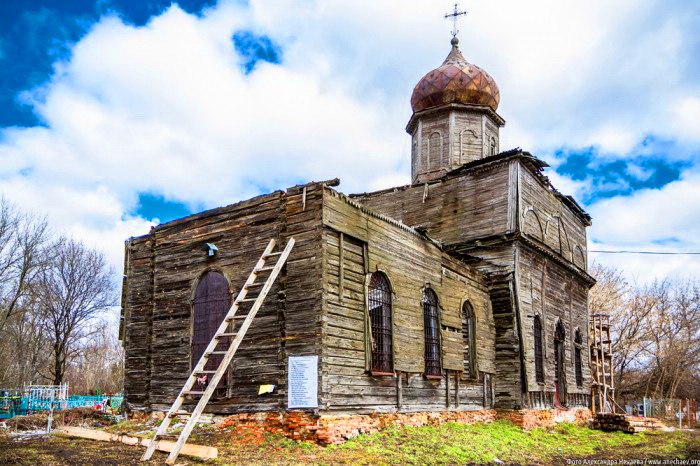 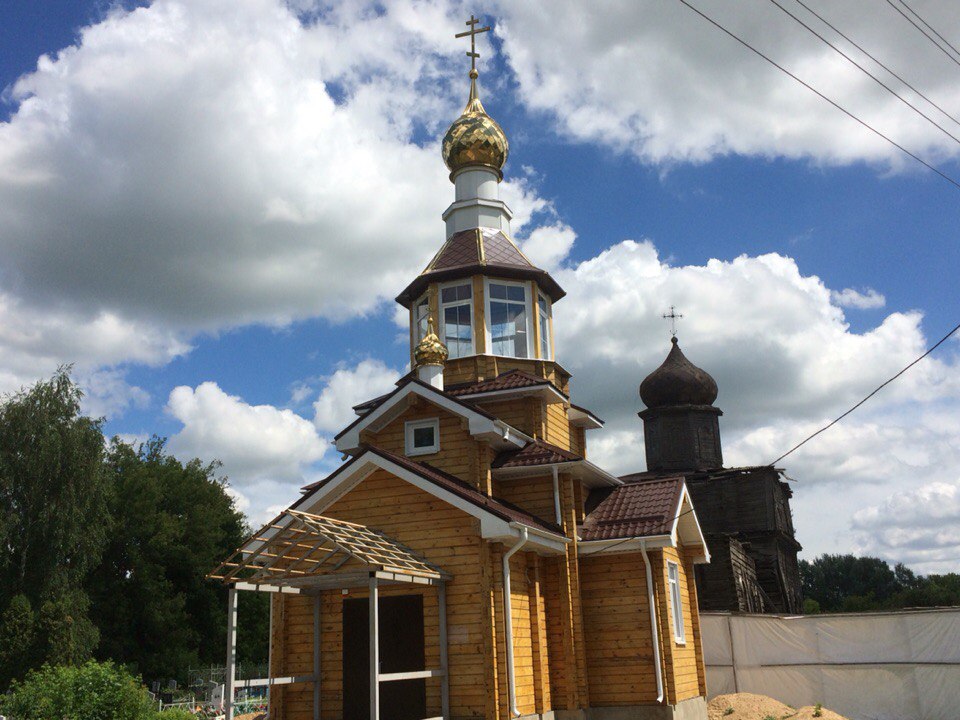 церковь Николая Чудотворца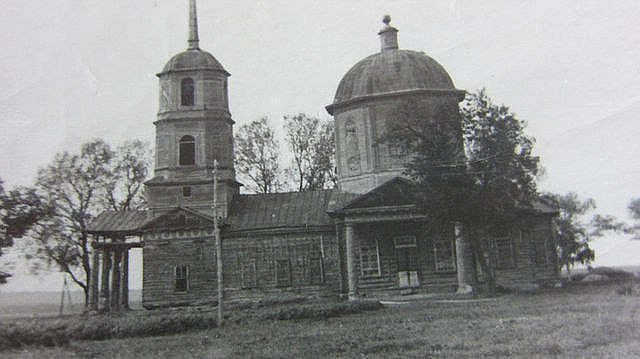 храм Пресвятой Богородицы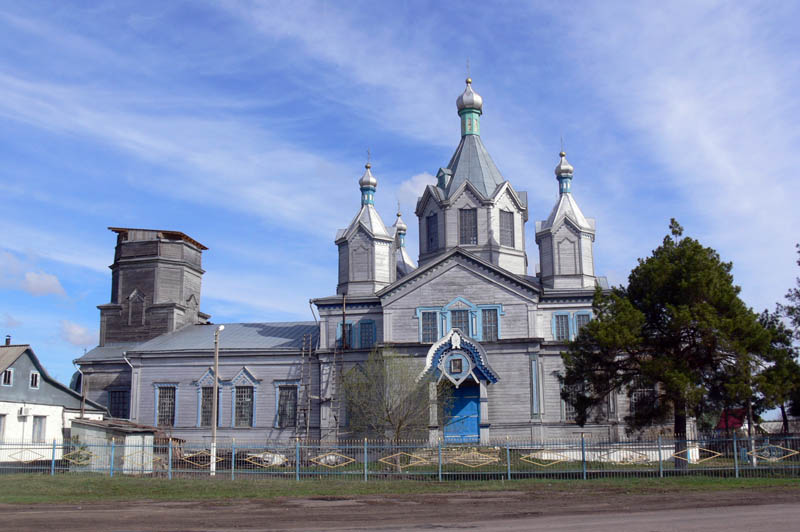 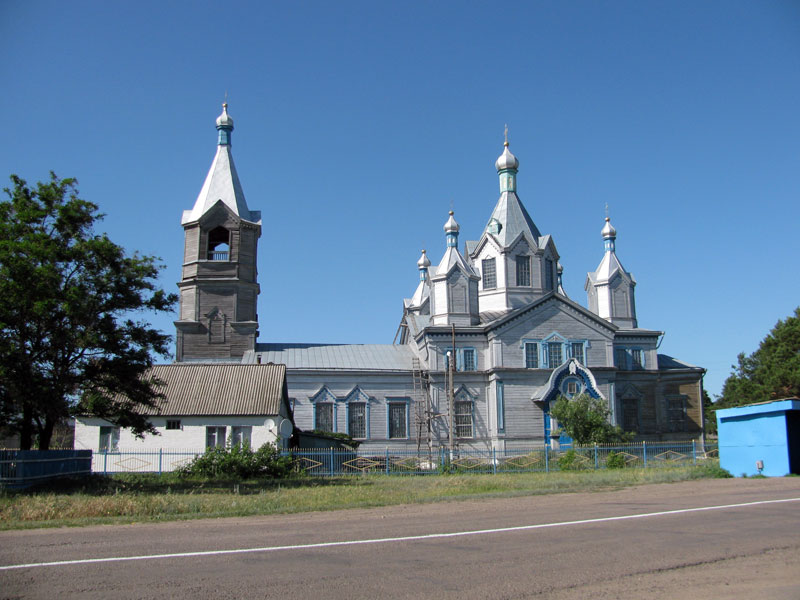 церковь Николая Чудотворца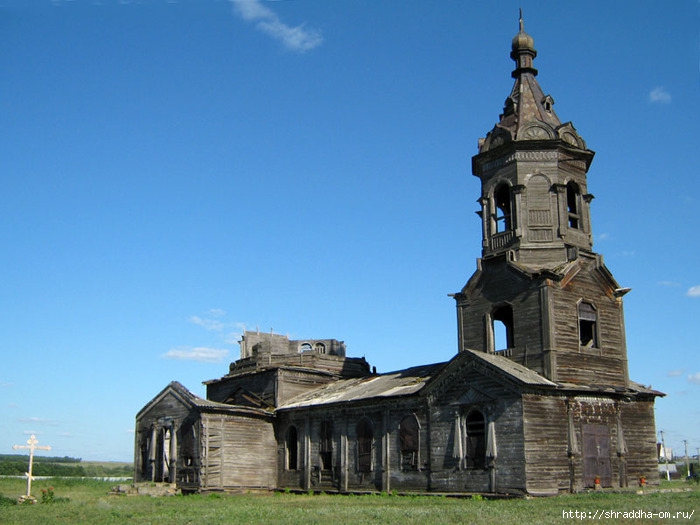 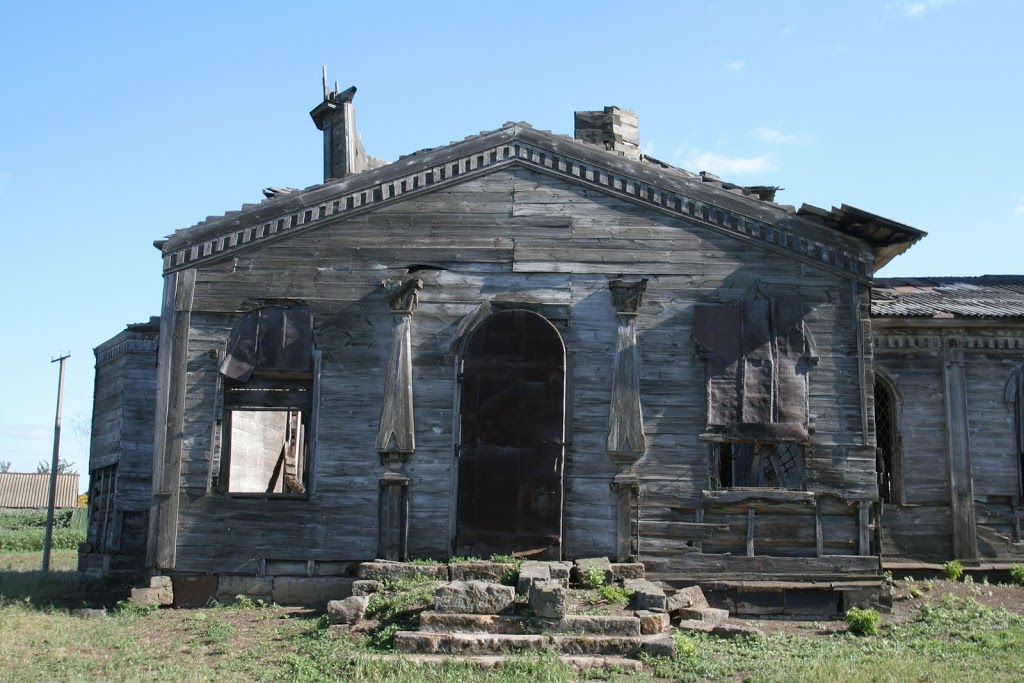 Карта маршрута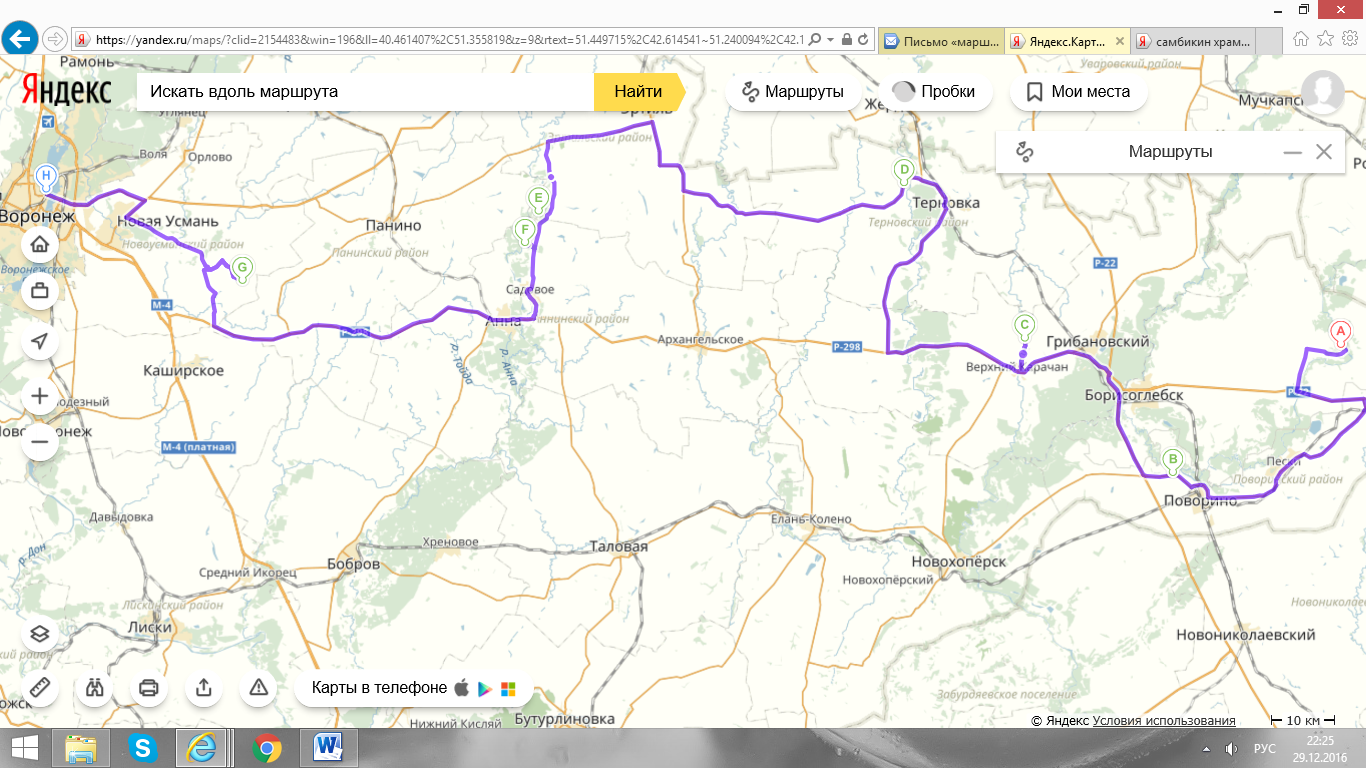 HХрам Вознесения Господня г. Воронеж, в сквер на остановке «Берёзовая Роща»GЦерковь Покрова Пресвятой Богородицы село Горенские выселки, Новоусманский районFЦерковь Николая Чудотворцасело Большие Ясырки, Аннинский  районEЦерковь Михаила Архангеласело Малые Ясырки, Эртильский  районDХрам Пресвятой Богородицысело Русаново, Терновской район  CЦерковь Рождества Христовасело  Кирсановка, Грибановский  районBЦерковь Рождества Христовасело Рождественское, Поворинский районAЦерковь Николая Чудотворцасело Тюковка, Борисоглебский район